Member Node Repository Description WorksheetPlease complete to the best of your abilityGeneral Information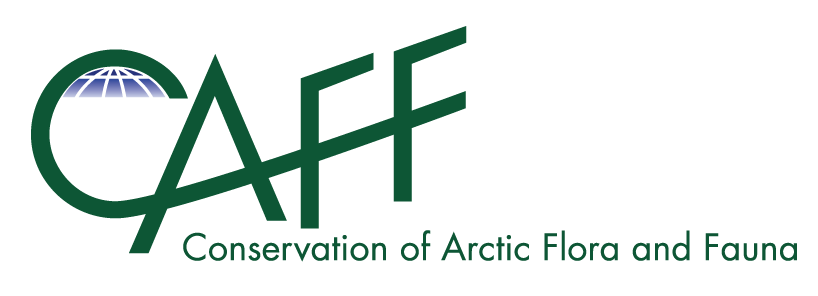 Is this repository participating in additional federation/data sharing arrangements with other repositories?ContentContent Description: ABDS contains a broad variety of datasets with variable spatial and temporal coverageTypes of data: Data and metadata availability: Data is open access free to use with correct citationsSize of holdings (number and size of datasets, mean and median granules (files) per dataset):IPT = 68 datasetsGeonetwork = 247 datasetsEach dataset contains multiple filesPlease describe recent usage statistics, if known, including information on annual data product downloads, annual number of users, annual number of data products used in publications.Will query for latest statisticsUser InteractionsHow does a user contribute data? Through either CAFF IPT; online submission form; direct contact with CAFF data manager; or via CAFF generated dateHow does a user acquire/access data?What user support services are available?  to assistHow does the resource curate data at the time of deposit?Technical Characteristics and PoliciesWeb services access points: Software platform description, including. data search and access API(s): Service reliability: http://geo.abds.is/geonetwork99.14% (last 24 hours)99.88% (last 7 days)99.97% (last 30 days) Preservation reliability:The server is backed up every day and kept for 30 daysIs the content versioned? If so, are revisions retained? For how long? No versioning.User authentication technology (incl. level of create/modify/delete access by users): CAFF Data manager oversees data import and oversight re ensuring data meet ABDS requirements identifier system and data citation policy, if available: Metadata standards:  Geonetwork ISO19139Is the content all publicly accessible? All data is publicaly accessibleWhat other services or resources (such as expertise, educational/training resources, or software tools) would you be able to share with the broader DataONE member node community?Completed by: Date: Name of repository:Repository homepage:Location of repository:600, Akureyri, IcelandRepository director: Repository technical contact: Long-term support strategy:Proposed Node Identifier (urn:node:XX):Social media handles: Please provide high resolution logo